CONVOCATORIA INTRAMURAL IMIB 2022ANEXO III - MEMORIA DE SOLICITUDDATOS DEL INVESTIGADOR/A PRINCIPAL 1FORMACIÓN ACADÉMICA DEL INVESTIGADOR PRINCIPAL 1SITUACIÓN PROFESIONAL DEL INVESTIGADOR PRINCIPAL 1DATOS DEL INVESTIGADOR/A PRINCIPAL 2FORMACIÓN ACADÉMICA DEL INVESTIGADOR PRINCIPAL 2SITUACIÓN PROFESIONAL DEL INVESTIGADOR PRINCIPAL 2PLAN DE TUTELA DEL IP2                                                                                                                                     Máximo 1/2 páginaJUSTIFICACIÓN E IMPORTANCIA DE LA ACTUACIÓN                                                                                                                                     Máximo 1/2 páginaHIPÓTESIS                                                                                                                                                  Máximo 1/2 páginaOBJETIVOS                                                                                                                                      Máximo 1/2 páginaCRONOGRAMAPRESUPUESTO DESGLOSADO POR CONCEPTOS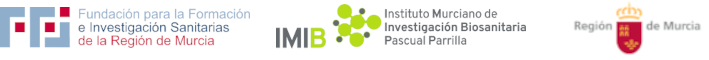 PLAN DE DIFUSIÓN                                                                                                                                      Máximo 1/2 páginaBENEFICIOS PARA LA SOCIEDAD Y OTRAS CUESTIONES ÉTICAS                                                                                                                                      Máximo 1/2 páginaExpediente NºTÍTULO DEL PROYECTO:									APELLIDOS:                                                                                                  NOMBRE:DNI/NIE:                                              FECHA NACIMIENTO (DD/MM/AAAA):TELÉFONO/S:LICENCIATURA/INGENIERÍA/GRADO                           CENTRO                                                            FECHADOCTORADO                                                                       CENTRO                                                           FECHAPOSICIÓN ACTUAL                                                                                                           FECHA INCORPORACIÓNORGANISMO:CENTRO/FACULTAD/ESCUELA/INSTITUTO:CORREO/S ELECTRÓNICO/S:GRUPO IMIB:PROYECTO NACIONAL O EUROPEO VIGENTE QUE PRESENTA COMO IPTÍTULO:AGENCIA FINANCIADORA:APELLIDOS:                                                                                                  NOMBRE:DNI/NIE:                                              FECHA NACIMIENTO (DD/MM/AAAA):TELÉFONO/S:LICENCIATURA/INGENIERÍA/GRADO                           CENTRO                                                            FECHADOCTORADO                                                                       CENTRO                                                           FECHAPOSICIÓN ACTUAL                                                                                                           FECHA INCORPORACIÓNORGANISMO:CENTRO/FACULTAD/ESCUELA/INSTITUTO:CORREO/S ELECTRÓNICO/S:GRUPO IMIB:EMERGENTE A                CLÍNICO ASOCIADO B              IP JOVEN C                IP SIN FINANCIACIÓN DPara los IP2C, AYUDA RRHH COMPETITIVA O PROYECTO JIN QUE DISFRUTA, indicar expediente y año de inicio-fin:Para los IP2D, SOLICITUD A SUBVENCIÓN DESFAVORABLE, indicar convocatoria presentada, agencia de financiación, año y título del proyecto):Objetivo / Actividad / TareaMeses   E     F    M   A   M   J    J    A    S    O    N    DCosteJustificaciónMaterial fungibleServicios PlataformasPublicacionesFormación del personalRecursos humanosTOTAL